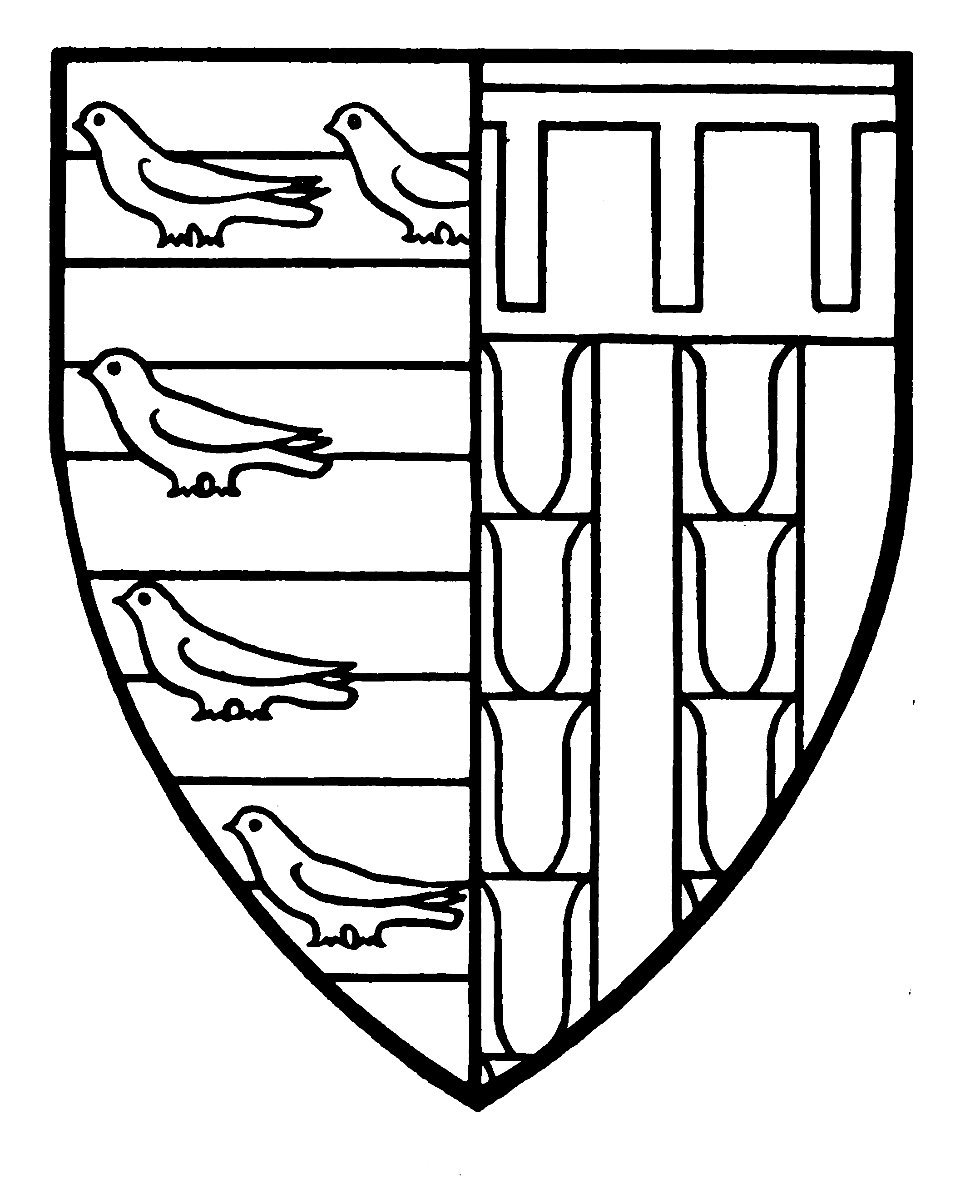 PEMBROKE COLLEGE · CAMBRIDGEApplication for Hardship SupportUndergraduatePRIVATE AND CONFIDENTIALPlease answer all questions truthfully and accurately.  All information you provide on this form will be treated in strictest confidence.  Once you have completed the form, please take it to your Tutor for him/her to support your application.Please discuss with your Tutor any questions that you may have about how to complete this form. Office use only:Name: Subject: Current Year: Tutor: YOUR CURRENT TERMLY INCOMEYOUR CURRENT EXPENDITURERent per week: £ KFC per term: £ Approx. weekly expenditure:Food: £ Mobile phone / month: £ Books*: £ Stationary: £ Sundries: £ Clothes: £ Leisure & Entertainment: £ *Have you applied for your book grant?Student account no.:DS0Grant awarded£Trust Fund:Date:Student loan£per termMaintenance grant£per termCambridge Bursary£per termOther Bursary/grants (please specify)£per termAssistance from family£per termSponsorship£per termPrivate savings available £per termAny other income (please specify source):£per term£per termTOTAL£per termOther exceptional costs (one off or termly):Do you currently have an overdraft? If "yes" what is its current level (after your termly bill has been received and your start–of-term bill paid)Do you currently have a credit card debt? If "yes" what is its current level?Have your family’s financial circumstances changed since you applied to Student Finance?If "yes" and the family income has reduced by more than 15% you can ask for a reassessment - if this is the case have you asked for a reassessment?How much money do you anticipate being able to earn over the summer vacation?Have you (or your Tutor on your behalf) applied to any of the following?Bell, Abbott and Barnes    Cambridge Trusts (Overseas students only)Most hardship grants are given in exceptional circumstances; please explain why you consider your situation to be exceptional.Most hardship grants are given in exceptional circumstances; please explain why you consider your situation to be exceptional.Applicant’s signature Date Tutor's comments:Tutor's comments:Tutor’s signature: Date 